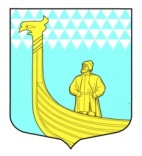                                                  СОВЕТ ДЕПУТАТОВМУНИЦИПАЛЬНОГО ОБРАЗОВАНИЯВЫНДИНООСТРОВСКОЕ  СЕЛЬСКОЕ ПОСЕЛЕНИЕВОЛХОВСКОГО  МУНИЦИПАЛЬНОГО РАЙОНАЛЕНИНГРАДСКОЙ  ОБЛАСТИвторого созыва                                                     РЕШЕНИЕ «_18___» января  2017г.                                                               № _1   О внесении изменений в решение совета депутатов МО Вындиноостровское сельское поселение от 18 марта 2010 года № 9 «Об утверждении Положения о муниципальной службе в муниципальном образовании Вындиноостровское сельское поселение Волховского муниципального района Ленинградской области»В соответствии с областным законом от 11 марта 2008 года № 14-ОЗ «О правовом регулировании муниципальной службы в Ленинградской области» (с изменениями и дополнениями), Устава муниципального образования Вындиноостровское сельское поселение совет депутатов муниципального образования Вындиноостровское сельское поселение  решил:1. Внести в  Положение «О муниципальной службе в муниципальном образовании Вындиноостровское сельское поселение»  следующие изменения: Статью 8 Квалификационные требования для замещения должностей муниципальной службы читать в следующей редакции: «1. В число квалификационных требований для замещения должностей муниципальной службы в МО Вындиноостровское сельское поселение входят требования к уровню профессионального образования, стажу муниципальной службы  или работы по специальности, направлению подготовки2. Квалификационные требования, предъявляемые к уровню профессионального образования, стажу муниципальной службы или работы по специальности, направлению подготовки
 устанавливаются в соответствии с категориями и группами должностей муниципальной службы и определяются муниципальными правовыми актами на основе типовых квалификационных требований для замещения должностей муниципальной службы, которые определяются законом субъекта  Российской Федерации в соответствии с квалификацией должностей муниципальной службы.3. Для обеспечения высокого профессионального уровня муниципальных служащих, единства квалификационных требований в соответствии с федеральным и областным законодательством о муниципальной службе к должностям муниципальной службы устанавливаются следующие   квалификационные требования, предъявляемые к уровню профессионального образования, стажу муниципальной службы или работы по специальности, направлению подготовки:
 1) высшая группа должностей муниципальной службы - высшее образование не ниже уровня специалитета, магистратуры, не менее четырех лет стажа муниципальной службы или не менее пяти лет стажа работы по специальности,  направлению, подготовки; 2) главная группа должностей муниципальной службы - высшее образование, не менее двух лет стажа муниципальной службы или не менее четырех лет стажа работы по специальности, направлению подготовки;3) ведущая группа должностей муниципальной службы - высшее образование, не менее одного года стажа муниципальной службы или не менее двух лет стажа работы по специальности, направлению подготовки;4) старшая группа должностей муниципальной службы категорий "руководители" и "специалисты" - высшее образование (без предъявления требований к стажу) либо среднее профессиональное образование, соответствующее направлению деятельности, при стаже муниципальной службы или работы по специальности, направлению подготовки не менее двух лет;5) старшая группа должностей муниципальной службы категории "обеспечивающие специалисты" и младшая группа должностей муниципальной службы категорий "специалисты" и "обеспечивающие специалисты" - профессиональное образование, соответствующее направлению деятельности (без предъявления требований к стажу).
 4. Квалификационные требования к знаниям и умениям, которые необходимы для исполнения должностных обязанностей, устанавливаются в зависимости от области и вида профессиональной служебной деятельности муниципального служащего его должностной инструкцией. Должностной инструкцией муниципального служащего могут также предусматриваться квалификационные требования к специальности, направлению подготовки».  2.Данное решение подлежит опубликованию в средствах массовой информации, газете «Волховские Огни и размещению на официальном сайте муниципального образования.3. Контроль  за исполнением данного решения оставляю за собой.Глава муниципального образования                            А. А. Сенюшкин